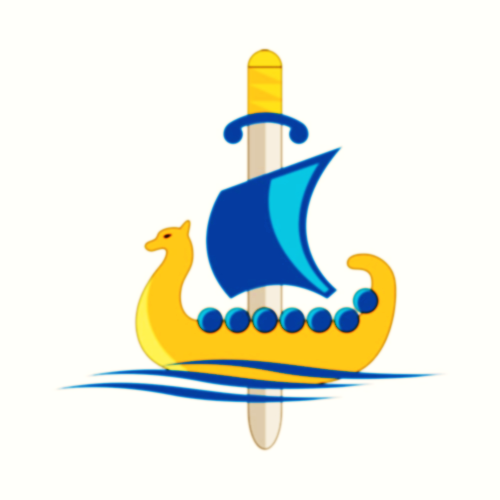 Year7 Art and DesignTopicFormal Elements - ColourLesson Key aim/title/objective of the lesson? These may stretch over a number of lessons as appropriate1What is colour? – Introduction to colour. Ascertain prior knowledge of the group through Do Now. Creation of colour fact file and start to produce secondary colour wheel (6-segment), using either watercolour paints or ready-mix paint.  2Secondary and Tertiary Colour Wheels – Pupils to complete secondary colour wheel (6-segment) and then consider what tertiary colours are and how they are created. They will then complete the tertiary colour wheel (12-segment) (Homework 1)3Colour ladders – Pupils will have gained the knowledge of how to create secondary and tertiary colours. They will develop their mixing, painting and brush technique creating a set of colour ladders, moving gradually from a primary to a secondary colour aiming to achieve a gradual gradient.  4Tints, Shades & Tones – Pupils will consider the relationship between colours and white, black and grey. They will experiment adding various amounts of these to a primary colour to create a tint (white), shade (black) and tone (grey) ladder. (Homework 2)5The Fauves and portraits 1 – Introduction to the work of the Fauves, (use outcomes from homework to support) exploring their use of colour to express movement and emotion in their work. Small study of key fauvist portrait. Pupils will use copies of their pencil tone portrait to create a fauvist inspired portrait, applying their knowledge of colour theory to create contrast. Use of acrylics or ready-mix paint and a range of differently sized brushes. 6The Fauves and portraits 2 – Completion of the painted Fauve portrait Extension: Use of oil pastel to create a second version, experimenting with layering colour and mark- making. 7Consolidation Lesson – Used to review feedback and complete and refine outcomes developed in the unit. Pupils will be directed to specific areas to development by the class teacher.H/WColour Wheel CollageArtist Fact File: The Fauves – Henri Matisse/Andre DerainKey vocabulary and/or key readingFormal elements, line, tone, colour, paint, oil pastel, brushstroke, primary, secondary, tertiary, harmonious, complementary, tine, shade, gradient, fauve, expression.  Numeracy Opportunities Drawing out the colour wheels, use of division to create equal segments, use of protractor. Drawing out the colour ladders, division to create equal boxes. Key vocabulary and/or key readingFormal elements, line, tone, colour, paint, oil pastel, brushstroke, primary, secondary, tertiary, harmonious, complementary, tine, shade, gradient, fauve, expression.  Numeracy Opportunities Drawing out the colour wheels, use of division to create equal segments, use of protractor. Drawing out the colour ladders, division to create equal boxes. Personal DevelopmentPersonal DevelopmentHow is this topic developed beyond the classroom? Eg learning passport?Use of mixed media to complete homework, expanding knowledge of materials and processes. Broadening pupil’s knowledge and understanding of wider art movements.How are Careers/ IAG links built into this lesson sequence?Each lesson there will be a career linked to the tasks and information and links provided for pupils to access. A bank of information will be built in Teams for pupils to access.Relationship Sex and Health Education.Links to colour and emotion. Consideration of environmental factors, using recycled materials to complete the colour wheel collage. Fundamental British Values (democracy, the rule of law, individual liberty and respect and tolerance)Pupils will consider the work of artists from a wide range of cultures and periods of history. They will be able to consider artists personal circumstances and how this contributed to the development of their portrait studies. Pupils will be completing self-portrait studies, showing respect for their peers when reflecting on outcomes.